台中南區通水管-台中南區水管不通,包通水管公司0939-311776施先生浴室廁所水管堵塞通水管, 廚房流理臺水槽水管不通通水管, 陽台屋頂出水口水管不通通水管.專業項目：台中南區通水管、台中南區通糞管、台中南區通小便斗、台中南區通暗管 
台中南區通涵管、台中南區通暗溝、台中南區通雨排管、台中南區通水泥、台中南區通PU
台中南區通馬桶、通空氣管、通化糞池過濾池、通化糞池出水口．等等！！

專業項目：台中南區抽化糞池、台中南區抽污水、台中南區抽污泥、台中南區抽廢水 
台中南區抽油渣、台中南區抽油泥、台中南區抽截油槽、台中南區抽消防池、台中南區抽流動廁所等等！！
台中南區抽油渣、台中南區抽油泥、台中南區抽截油槽、台中南區抽消防池、台中南區抽流動廁所等等！！ 
台中南區抽油渣、台中南區抽油泥、台中南區抽截油槽、台中南區抽消防池、台中南區抽流動廁所等等！！
清洗項目：台中南區清洗水泥水塔、台中南區清洗白鐵水塔、台中南區廢水池、台中南區污水池、化糞池、水溝、地下室、消防池等等！！ 

工程項目：修理化糞池、修理過濾池、化糞池各式配接管路、改建化糞池、新建化糞池、修改浴室、新建浴室、房屋修繕、搜尋化糞池位置、打洞、裝蓋、修理油槽、新建油槽‧‧‧等！！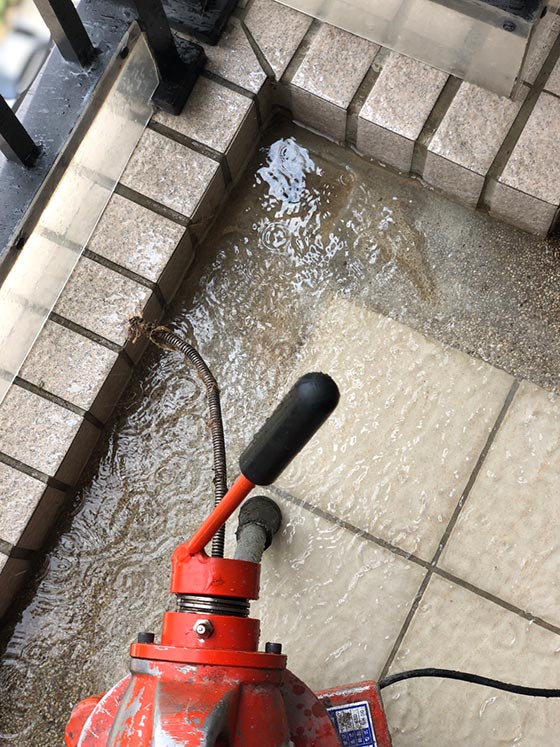 台中南區通水管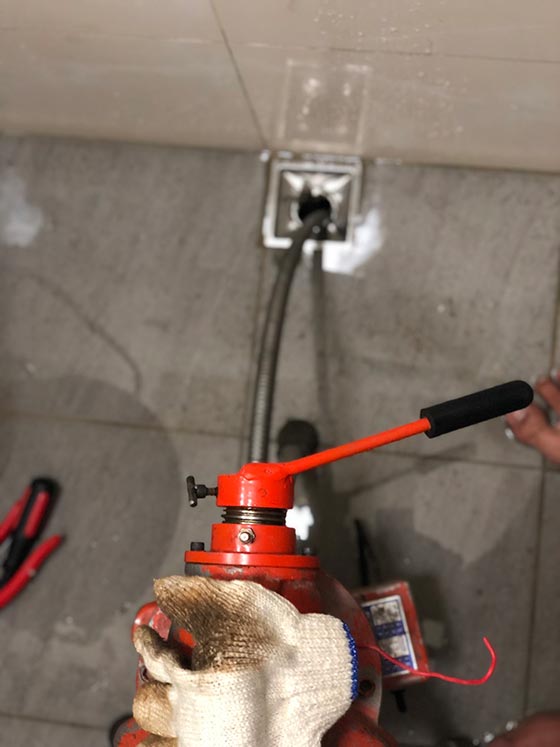 台中南區通水管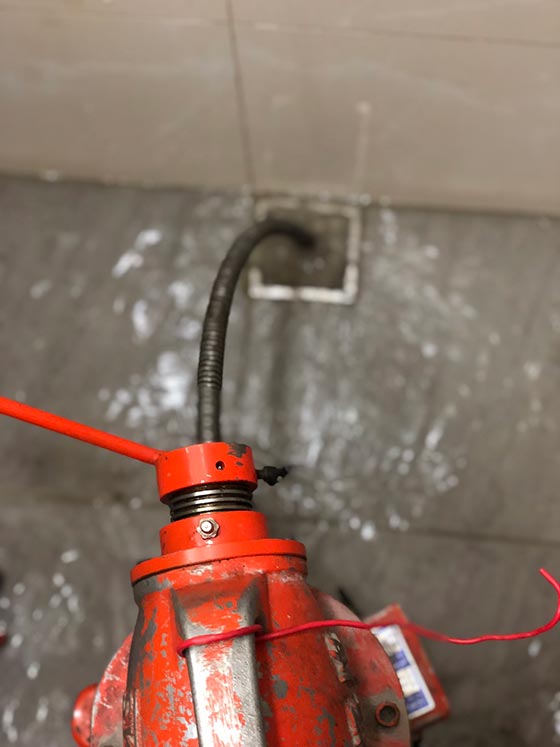 台中南區通水管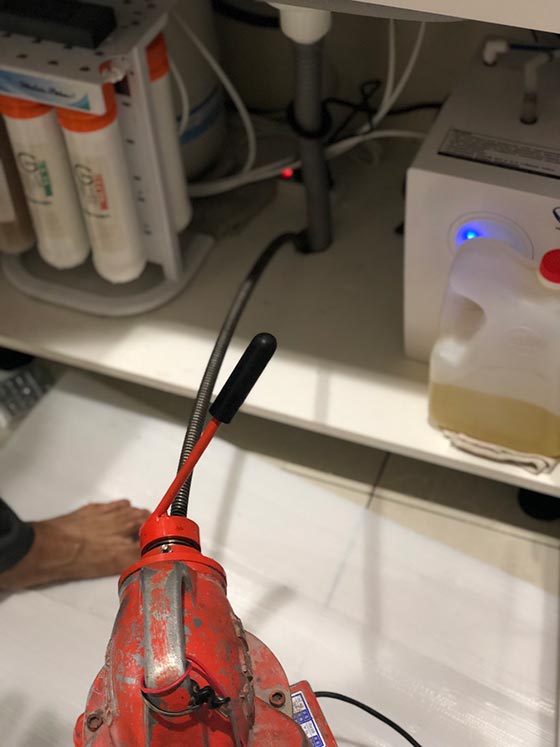 台中南區通水管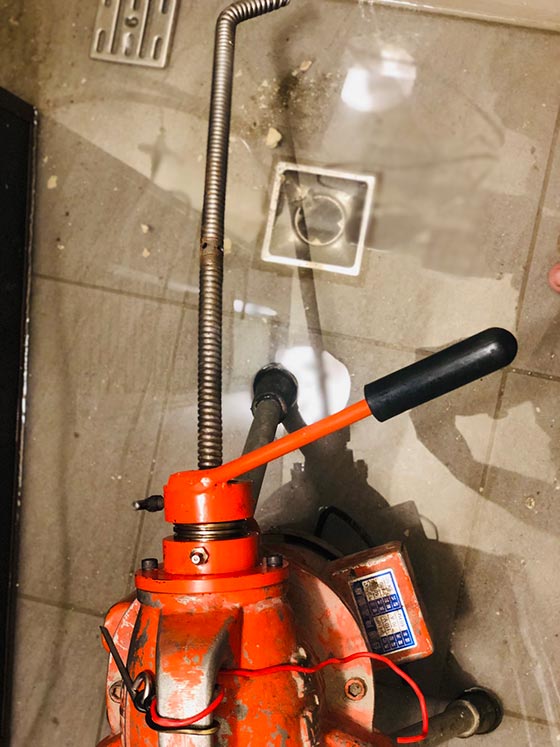 台中南區通水管   Copyright © 2019 台中南區通水管-台中南區水管不通,包通水管公司0939-311776施先生. All Rights Reserved.  台中南區通水管.台中南區水管包通 | 台中南區通水管公司